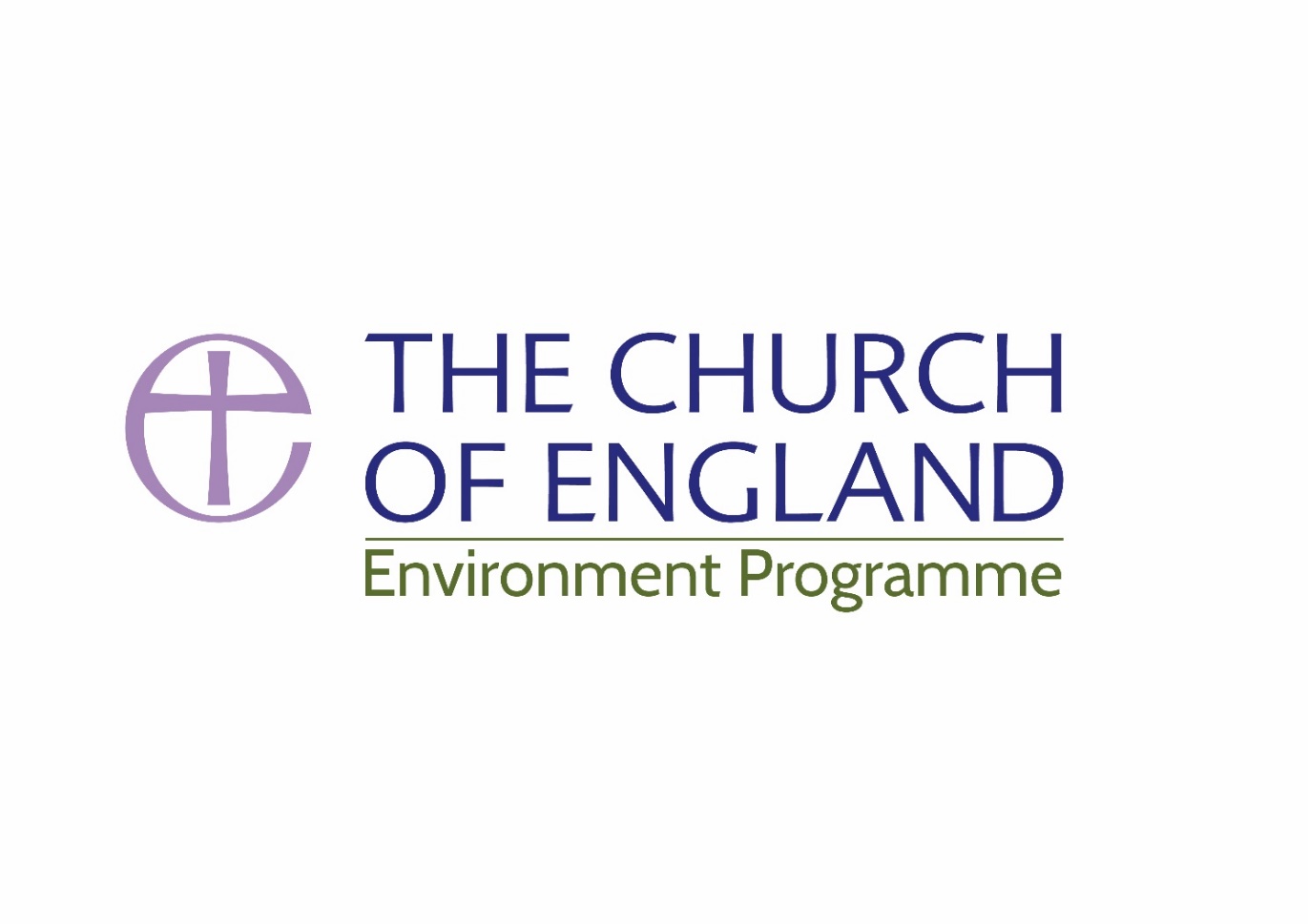 Harvest and ThanksgivingWhen the bell is rung, we stand to sing our FIRST HYMNCome, ye thankful people, come, raise the song of harvest-home:All is safely gathered in, ere the winter storms begin;God, our Maker, doth providefor our wants to be supplied;Come to God's own temple, come; raise the song of harvest home!We ourselves are God's own field,fruit unto his praise to yield;Wheat and tares together sown unto joy or sorrow grown;First the blade and then the ear,then the full corn shall appear;Grant, O harvest Lord, that we, wholesome grain and pure may be.For the Lord our God shall come,and shall take his harvest home;From his field shall purge away all that doth offend, that day;Give his angels charge at lastin the fire the tares to cast;But the fruitful ears to store, in the garner evermore.Then, the Church triumphant come,raise the song of harvest-home!All is safely gathered in, free from sorrow, free from sin,There, forever purified,in God's garner to abide:Come, ten thousand angels, come, raise the glorious harvest home!Minister	In the name of the Father, and of the Son, and of the Holy Spirit.All	AmenThe Lord be with youAll	And also with youTHE WELCOME AND INTRODUCTIONWe say sorry for the wrong we have done against God, the whole world, and our neighbor.As we prepare to celebrate, let us call to mind our sins and the sins of our society in the misuse of God’s creation.God has blessed us, but still God’s children go hungry Lord, have mercyAll	Lord, have mercyGod has blessed us, but still the poor cry out for justice Christ, have mercyAll	Christ, have mercyGod has blessed us, but still we see inequality and oppression in the earthLord, have mercyAll	Lord, have mercyThe Minister declares God’s forgivenessMay the God of Love bring us back to himself, forgive us our sins, and assure usof his eternal love in Jesus Christ our Lord. AmenWe sing a HYMN OF PRAISEGlory to God, Glory to God, Glory to the Father.To God be glory forever!Alleluia Amen! Alleluia Amen! Alleluia Amen!Glory to God, Glory to God, Glory to Christ Jesus.To God be glory forever!Alleluia Amen! Alleluia Amen! Alleluia Amen!Glory to God, Glory to God, Glory to the Spirit.To God be glory forever!Alleluia Amen! Alleluia Amen! Alleluia Amen!The Special Prayer for Harvest SundayEternal God, You crown the year with your goodness and you give us the fruits of the earth in their season: grant that we may use them to your glory,for the relief of those in need and for our own well-being: through Jesus Christ your Son our Lord,who is alive and reigns with you in the unity of the Holy Spirit, One God, now and forever, Amen.THE FIRST READINGReader	This is the Word of the Lord,All	Thanks be to God.We stand to sing together:Thank you, Lord, for this new day! x3 right where we are.Chorus	Alleluia, praise the Lord, x3right where we are.Thank you, Lord, for food to eat, x3 right where we are.	ChorusThank you, Lord, for clothes to wear, x3 right where we are.	ChorusThank you, Lord, for all your gifts, x3 right where we are.	ChorusWe remain standing for the GOSPEL READINGPlease turn to face the reader.Minister	Hear the Gospel of our Lord Jesus Christ according to…..All	Glory to you O LordAt the endMinister	This is the Gospel of the LordAll	Praise to you, O ChristPlease sit for the HARVEST TALKWe stand to affirm our faith together:We believe and trustin God the Fatherwho made the world.We believe and trustin his Son, Jesus Christ,who redeemed the world.We believe and trustin the Holy Spirit who gives lifeto the people of God. AmenWe sit or kneel for a TIME OF PRAYERTo the words	‘Lord of the Harvest’We all respond	‘hear our prayer’At the end	Merciful Father,Accept these prayersfor the sake of your sonour saviour Jesus Christ, AmenWe stand for the PEACEMinister	The harvest of the Spirit is love, joy, peace, patience, kindness, goodness, faithfulness, gentleness and self-control.The peace of the Lord be always with youAll	And also with youWe share the peace with those around us by shaking hands with our neighbour and saying ‘Peace be with you’HYMNDuring which a collection is taken to support the work of this Church and the bread and wine are brought to the altar.For the beauty of the earth, for the beauty of the skies,for the love which from our birth over and around us lies.Refrain: Lord of all, to thee we raise this our sacrifice of praise.For the beauty of each hour of the day and of the night,hill and vale, and tree and flower, sun and moon, and stars of light.For the joy of human love, brother, sister, parent, child, friends on earth, and friends above, pleasures pure and undefiled.For each perfect gift of thine to our race so freely given, graces human and divine,flowers of earth and buds of heaven.For thy Church which evermore lifteth holy hands above,off’ring up on every shore her pure sacrifice of love.Minister	Blessed be God,by whose grace creation is renewed, by whose love heaven is opened,by whose mercy we offer our sacrifice of praise.Blessed be God forever.The EUCHARISTIC PRAYERLet us pray(please sit or kneel)The Lord is hereAll	His Spirit is with usLift up your heartsAll	We lift them to the LordLet us give thanks to the Lord our GodAll	It is right to give thanks and praiseLord of all life, you created the universe, where all living things reflect your glory. You give us this great and beautiful earth, to discover and to cherish.You give us the fish in the sea,the birds of the air, and every plant and tree;the life that sleeps in the winter earth,and awakens again in the spring.You made us all, each wonderfully different, to join with the angels and sing your praise:All	Holy, holy, holy Lord, God of power and might,heaven and earth are full of your glory. Hosanna in the highest.We thank you, loving Father,because, when we turned away, you sent Jesus, your Son.He gave his life for us on the cross and shows us the way to live.Send your Holy Spirit that these gifts of bread and wine may be for us Christ's body and his blood.On the night before he died, when darkness had fallen, Jesus took bread. He gave thanks, broke it,and shared it with his disciples, saying:'This is my body, given for you. Do this to remember me.'After they had eaten, he took the cup of wine, gave thanks, and shared it with his disciples, saying:'This is my blood, poured out for you and for many, for the forgiveness of sins.'So Father, with this bread and this cup we celebrate his love, his death, his risen life. As you feed us with these gifts,send your Holy Spirit, and change us more and more to be like Jesus our Saviour.Help us, Father, to love one another,as we look forward to that day when suffering is ended, and all creation is gathered in your loving arms.And now with Blessed Mary, Michael, and all your saints we give you glory, through Jesus Christ,in the strength of the Spirit, today and for ever. AmenAs our Saviour has taught us, so we prayOur Father, who art in heaven, hallowed be thy name;thy Kingdom come, thy will be done, on earth as it is in heaven.Give us this day our daily bread. And forgive us our trespasses,as we forgive those who trespass against us, and lead us not into temptation,but deliver us from evil. For thine is the Kingdom, the power and the glory for ever and ever. AmenMinister	We break this bread to share in the body of ChristAll	Though we are many, we are one body Because we all share in one breadEveryone is invited to come to receive a prayer of blessing, or if it is your tradition the bread and wine.If you wish to receive a blessing, please bring this service sheet forward and bow your head at the altar rail.Hymns During CommunionPraise and thanksgiving Father, we offer, For all things living you have made good:Harvest of sown fields, fruits of the orchard, Hay from the mown fields, blossom and wood.Lord bless the labour we bring to serve you, That with our neighbour we may be fed. Sowing or tilling we would work with you;Harvesting, milling, For daily bread.Father, providing food for your children, Your wisdom guiding teaches us share One with another, so that rejoicing,Sisters and brothers may know your care.Then will your blessing reach every people; All lands confessing your gracious hand.Where you are reigning no one will hunger: your love sustaining, fruitful the land.----In the Lord I’ll be ever thankful, In the Lord, I will rejoice,Look to God, do not b	e afraid, Lift up your voices the Lord is here,Lift up your voices the Lord is here. (x4)We say together the prayer after CommunionAlmighty God, we thank you for feeding us with the body and bloodof your Son Jesus Christ.Through him we offer youour souls and bodies, to be a living sacrifice.Send us out in the power of your Spirit to live and work,to your praise and glory. Amen.The Blessing	May God the Father of our Lord Jesus Christ, Who is the source of all goodness and growth, pour his blessings upon all things created,and upon you his children,that you may use his gifts to his gloryand the welfare of all peoples. And the blessing….The Notices for the community, are given.The FINAL HYMNWe plough the fields, and scatter the good seed on the land,but it is fed and watered by God's almighty hand;he sends the snow in winter, the warmth to swell the grain, the breezes and the sunshine, and soft refreshing rain. RefrainRefrain	All good gifts around us, are sent from heav’n above,Then thank the Lord,then thank the Lord, for all his love!He only is the Maker of all things near and far;he paints the wayside flower, he lights the evening star;the winds and waves obey him, by him the birds are fed;much more to us, his children, he gives our daily bread. RefrainWe thank thee, then, O Father, for all things bright and good, the seed time and the harvest, our life, our health, and food;accept the gifts we to offer, forall thy love imparts,and, what thou most desirest, our humble, thankful hearts. RefrainMinister	Freely you have received, so freely give. Go in peace to love and serve the Lord.All	In the name of Christ, Amen.